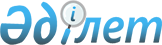 Об утверждении правил обеспечения льготного проезда путем выплаты компенсаций для обучающихся на основе государственного образовательного заказа в организациях образования, реализующих образовательные программы высшего образования, в период зимних и летних каникул на междугородном железнодорожном и автомобильном транспорте (кроме такси)Приказ Министра образования и науки Республики Казахстан от 4 декабря 2015 года № 677. Зарегистрирован в Министерстве юстиции Республики Казахстан 20 января 2016 года № 12894.
      Сноска. Заголовок - в редакции приказа Министра науки и высшего образования РК от 05.04.2023 № 144 (вводится в действие со дня его первого официального опубликования).
      В соответствии с подпунктом 43-1) статьи 5 Закона Республики Казахстан "Об образовании", со статьей 36 Закона Республики Казахстан "О правовых актах" и Указом Президента Республики Казахстан от 11 июня 2022 года № 917 "О мерах по дальнейшему совершенствованию системы государственного управления Республики Казахстан" ПРИКАЗЫВАЮ:
      Сноска. Преамбула - в редакции приказа Министра науки и высшего образования РК от 05.04.2023 № 144 (вводится в действие со дня его первого официального опубликования).


      1. Утвердить прилагаемые правила обеспечения льготного проезда путем выплаты компенсаций для обучающихся на основе государственного образовательного заказа в организациях образования, реализующих образовательные программы высшего образования, в период зимних и летних каникул на междугородном железнодорожном и автомобильном транспорте (кроме такси).
      Сноска. Пункт 1 - в редакции приказа Министра науки и высшего образования РК от 05.04.2023 № 144 (вводится в действие со дня его первого официального опубликования).


      2. Департаменту экономики и финансов (Т. Нургожаева) совместно с департаментами высшего, послевузовского образования и международного сотрудничества (С. Омирбаев), модернизации профессионально-технического и послесреднего образования (Д. Каленова) в установленном законодательством порядке обеспечить: 
      1) государственную регистрацию настоящего приказа в Министерстве юстиции Республики Казахстан;
      2) в течение десяти календарных дней после государственной регистрации настоящего приказа в Министерстве юстиции Республики Казахстан его направление на официальное опубликование в периодических печатных изданиях и в информационно-правовой системе "Әділет";
      3) размещение настоящего приказа на интернет-ресурсе Министерства образования и науки Республики Казахстан.
      3. Контроль за исполнением настоящего приказа возложить на вице-министра образования и науки Республики Казахстан Балыкбаева Т.О. 
      4. Настоящий приказ вводится в действие по истечении десяти календарных дней после дня его первого официального опубликования. 
      "СОГЛАСОВАН"   
      Министр здравоохранения и социального   
      развития Республики Казахстан   
      ___________ Т. Дуйсенова   
      21 декабря 2015 года
      "СОГЛАСОВАН"   
      Министр финансов   
      Республики Казахстан   
      ___________ Б. Султанов   
      22 декабря 2015 года
      "СОГЛАСОВАН"   
      Министр культуры и спорта   
      Республики Казахстан   
      ___________ А. Мухамедиулы   
      9 декабря 2015 года Правила обеспечения льготного проезда путем выплаты компенсаций для обучающихся на основе государственного образовательного заказа в организациях образования, реализующих образовательные программы высшего образования, в период зимних и летних каникул на междугородном железнодорожном и автомобильном транспорте (кроме такси)
      Сноска. Правила - в редакции приказа Министра науки и высшего образования РК от 05.04.2023 № 144 (вводится в действие со дня его первого официального опубликования).
      1. Настоящие Правила обеспечения льготного проезда путем выплаты компенсаций для обучающихся на основе государственного образовательного заказа в организациях образования, реализующих образовательные программы высшего образования, в период зимних и летних каникул на междугородном железнодорожном и автомобильном транспорте (кроме такси) (далее – Правила) разработаны в соответствии с подпунктом 43-1) статьи 5 Закона Республики Казахстан "Об образовании" и определяют порядок обеспечения льготного проезда путем выплаты компенсаций для обучающихся на основе государственного образовательного заказа в организациях образования, реализующих образовательные программы высшего и (или) послевузовского образования в период зимних и летних каникул на междугородном железнодорожном и автомобильном транспорте (кроме такси).
      2. В настоящих Правилах используются следующие основные понятия:
      1) обучающиеся – студенты, магистранты, слушатели подготовительных отделений;
      2) компенсация на проезд - денежная выплата обучающимся на основе государственного образовательного заказа для возмещения части стоимости проезда в период зимних и летних каникул на междугородном железнодорожном и автомобильном транспорте (кроме такси);
      3) организации по выплате компенсации – организации образования, реализующие подготовку специалистов с высшим образованием за счет республиканского бюджета.
      3. Компенсация на проезд выплачивается за счет средств республиканского бюджета.
      4. В соответствии с бюджетным законодательством Республики Казахстан администраторы бюджетных программ, выполняющие государственный заказ, ежегодно, при разработке проектов республиканского бюджета, представляют в центральный уполномоченный орган по бюджетному планированию расчеты потребности в средствах на выплату денежных компенсаций на проезд обучающихся.
      5. Компенсация на проезд выплачивается следующим категориям обучающихся по государственному образовательному заказу:
      студентам организаций высшего и послевузовского образования, магистрантам два раза в год, в период зимних и летних каникул в размере 4-х кратного месячного расчетного показателя (далее-МРП);
      слушателям подготовительных отделений организаций высшего и послевузовского образования - один раз в год в размере 4-х кратного МРП;
      выпускникам организаций высшего и послевузовского образования - один раз в год в размере 4-х кратного МРП.
      6. Компенсация на проезд обучающимся производится организацией по выплате компенсации ежегодно, в феврале и июне месяце, путем перечисления средств на карт-счета обучающихся или наличными платежами.
					© 2012. РГП на ПХВ «Институт законодательства и правовой информации Республики Казахстан» Министерства юстиции Республики Казахстан
				
Министр
образования и науки
Республики Казахстан
А. СаринжиповУтверждены приказом
Министра образования и науки
Республики Казахстан
от 4 декабря 2015 года № 677